Уважаемые коллеги!Государственное образовательное учреждение дополнительного профессионального образования «Институт развития образования Кузбасса» совместно с Государственным бюджетным учреждением дополнительного профессионального образования «Челябинский институт переподготовки и повышения квалификации работников образования» 11 октября 2023 года проводит межрегиональную экспертную сессию «Образовательные перспективы: доступность, достоверность и авторитетность информации в современной школьной библиотеке». Эксперты – специалисты региональных и муниципальных методических центров, детских библиотек, библиотек и информационно-библиотечных центров образовательных организаций – обсудят следующие вопросы:Влияние доступности, достоверности и авторитетности информации на успеваемость учащихся: мнения преподавателей, библиотекарей и родителей.Роль школьной библиотеки в обеспечении доступа к качественным источникам информации: практические примеры и успешные практики.Оценка и отбор информации: критерии достоверности и авторитетности для школьной библиотеки.Вовлечение учащихся в процесс оценки и отбора информации: развитие их активной роли в обучении.Сотрудничество с внешними информационными ресурсами и партнерами: расширение возможностей для учащихся и педагогов.Проблемы и перспективы развития электронных библиотек и онлайн-ресурсов для обучения.Роль специалистов школьной и детской библиотеки в разработке и реализации методик работы с информационными источниками.Мероприятие пройдет в онлайн-формате с возможностью задать вопросы экспертам в чате видеотрансляции. Начало мероприятия в 14:00 по Кемеровскому времени (в 10:00 по Московскому времени). Ссылка на трансляцию https://kurl.ru/vqWOF . Ссылка на лендинг-страницу мероприятия http://ipkpatterny.tilda.ws/ Домина Светлана Александровнател. 8 (3842) 31-15-86 доб. 1-28МИНИСТЕРСТВО ОБРАЗОВАНИЯ КУЗБАССА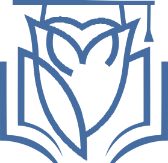 ГОСУДАРСТВЕННОЕ ОБРАЗОВАТЕЛЬНОЕ УЧРЕЖДЕНИЕДОПОЛНИТЕЛЬНОГО ПРОФЕССИОНАЛЬНОГО ОБРАЗОВАНИЯ«ИНСТИТУТ РАЗВИТИЯ ОБРАЗОВАНИЯ КУЗБАССА»(ИРОК)ИНН 4209001370/ОГРН 1024200720170Руководителям муниципальных методических служб,руководителям образовательных организаций,специалистам школьных библиотек и информационно-библиотечных центровРоссия, 650070, Кемеровская область – Кузбасс, г. Кемерово, ул. Заузелкова, д. 3телефон: (3842) 31-15-86, факс: (3842) 31-16-06E-mail: ipk@kuz-edu.ru; Http://ipk.kuz-edu.ruРуководителям муниципальных методических служб,руководителям образовательных организаций,специалистам школьных библиотек и информационно-библиотечных центров         ____________________ №____________________         На № _____________ от _____________________Руководителям муниципальных методических служб,руководителям образовательных организаций,специалистам школьных библиотек и информационно-библиотечных центровС уважением, проректор по научно-методической работе ИРО Кузбасса А.И. Смирнов        